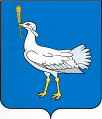 РОССИЙСКАЯ ФЕДЕРАЦИЯМУНИЦИПАЛЬНЫЙ  РАЙОН    БОЛЬШЕГЛУШИЦКИЙ  САМАРСКОЙ  ОБЛАСТИ       АДМИНИСТРАЦИЯ  СЕЛЬСКОГО  ПОСЕЛЕНИЯ    БОЛЬШАЯ ДЕРГУНОВКА______________________________          ПОСТАНОВЛЕНИЕ      от  18 марта  2022г.  № 18Об изменении и  присвоении адреса жилому дому  по улице Набережной в сельском  поселении Большая Дергуновка  село Березовка.В соответствии с нормами Федерального закона № 131-ФЗ от 06.10.2003г. «Об общих принципах организации местного самоуправления в Российской Федерации», Устава сельского поселения Большая Дергуновка муниципального района Большеглушицкий Самарской области, Постановлением администрации сельского поселения Большая Дергуновка муниципального района Большеглушицкий Самарской области от 15 апреля 2013 г. № 15 «Об утверждении адресного плана села Березовка  Большеглушицкого района Самарской области»ПОСТАНОВЛЯЮ:Изменить адрес  жилому дому с кадастровым номером 63:14:0404004:391, местоположение: Российская Федерация, Самарская область, Большеглушицкий район, сельское поселение Большая Дергуновка, село Березовка, улица Набережная, дом 4 на следующий адрес:-   Российская Федерация, Самарская область, Большеглушицкий район, сельское поселение Большая Дергуновка, село Березовка, улица Набережная, дом  4, кадастровый номер 63:14:0404004:633.2. Внести соответствующие изменения в постановление администрации сельского поселения Большая Дергуновка муниципального района Большеглушицкий Самарской области от 15 апреля 2013 г. № 15 «Об утверждении адресного плана села Березовка  Большеглушицкого района Самарской области».3. Настоящее постановление вступает в силу со дня его принятия.И.о. главы сельского поселения Большая Дергуновкамуниципального района БольшеглушицкийСамарской области                                                                    В.С. Жуваго